БОРИСОГЛЕБСКИЙ ФИЛИАЛФГБОУ ВО «ВОРОНЕЖСКИЙ ГОСУДАРСТВЕННЫЙ УНИВЕРСИТЕТ»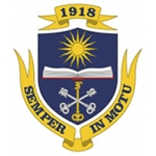 ОТДЕЛ ОБРАЗОВАНИЯ И МОЛОДЕЖНОЙ ПОЛИТИКИАДМИНИСТРАЦИИ БОРИСОГЛЕБСКОГО ГОРОДСКОГО ОКРУГАВОРОНЕЖСКОЙ ОБЛАСТИИнформационное письмо о проведении V Межрегионального научно-методического семинара«Современное образование: нормативные и научно-методические основы,
актуальные проблемы и практика их решения»(Воронежская область, г. Борисоглебск, 27-28 марта 2024 г.)Уважаемые коллеги!Приглашаем вас принять участие в работе V Межрегионального научно-методического семинара «Современное образование: нормативные и научно-методические основы, актуальные проблемы и практика их решения», который состоится 27-28 марта 2024 г. в дистанционном формате.Цель семинара – освоение научных основ и методического опыта решения актуальных проблем развития образования, теории и практики реализации инновационных образовательных технологий; повышение квалификации педагогов образовательных организаций разных уровней образования. К участию в семинаре приглашаются ведущие педагогические работники образовательных организаций дошкольного, школьного, среднего профессионального образования, преподаватели вузов, аспиранты, магистранты, студенты, представители органов государственного управления и местного самоуправления, другие заинтересованные лица.Организационный взнос – 500 рублей. Автор оплачивает расходы на публикацию статьи и высылает скан (фото) документа об оплате по адресу otnii@mail.ru до 03.03.2024 г. В случае неуплаты в установленные сроки материал к публикации не принимается (Реквизиты для оплаты – приложение 3).Формы участия: очная (онлайн) – выступление с публикацией материалов;заочная – публикация материалов и/или участие в качестве слушателя.Формы выступления: доклад, мастер-класс, тренинг, имитационная игра, моделирование педагогической ситуации и др. Регламент выступления – до 20 мин.На семинар принимаются материалы, связанные с актуальными проблемами развития образования: теорией и практикой реализации инновационных технологий; духовно-нравственным воспитанием обучающихся; актуальными подходами к организации образовательной деятельности детей с ограниченными возможностями здоровья.Обсуждение актуальных проблем развития образования будет проходить по следующим направлениям (секциям):1)	дошкольное образование;2)	современные механизмы развития начального общего образования;3)	математические и естественнонаучные дисциплины;4)	социально-гуманитарные дисциплины.Поступившие материалы (работы) проходят процедуры рецензирования и оценивания. В каждом направлении для очного (онлайн) участия отбирается от трёх до пяти работ (по решению организационного комитета количество работ может быть увеличено).Для участия в семинаре необходимо направить:– заявку (Приложения 1);– материалы для публикации (Приложение 2).По итогам семинара будет подготовлен электронный сборник научно-методических материалов. Сборнику будет присвоен ISBN.Очные (онлайн) участники получают дипломы. Заочное участие в семинаре с публикацией удостоверяется сертификатом участника.Для участия в семинаре в качестве слушателя необходимо заполнить форму регистрации: https://forms.yandex.ru/u/65b8ade473cee72b2d39c975/В рамках семинара проводится Конкурс студенческих работ в области образования.График проведения семинара:До 03 марта 2024 г. – представление заявки участника и полного текста статьи, оформленных в соответствии с требованиями по адресу: До 20 марта 2024 г. – размещение на сайте БФ ВГУ (Раздел «Наука») http://bsk.vsu.ru/ Программы семинара.27-28 марта 2024 г. – работа семинара.Контакты организационного комитета:Адрес: 397160 Воронежская область, г. Борисоглебск, ул. Народная,43, Борисоглебский филиал ВГУ.Телефон: 8(47354) 6-04-92, e-mail: otnii@mail.ru.Требования к оформлению материаловСтатья может быть выполнена как индивидуально, так и коллективом авторов. Количество статей для одного автора – не более двух. Рекомендуемый объём статьи – от трёх до пяти страниц. Каждая статья должна быть тщательно отредактирована и оформлена строго в соответствии с настоящими требованиями.В тексте допускаются рисунки. Рисунки следует выполнять в формате *.jpg, *.bmp или в редакторе MS Word. Изображения должны быть чёткими, только чёрно-белыми. Рисунки должны быть вставлены в текст (режим обтекания «в тексте»), располагаться на отдельной строке (выравнивание – по центру, без отступа первой строки). Номер и название рисунка (например, «Рис. 1. Название») указывается под рисунком (размер шрифта – 12, выравнивание – по центру, без отступа первой строки). Формулы (как выключные, располагающиеся на отдельной строке, так и внутритекстовые) должны быть набраны в редакторе формул Microsoft Equation или MathType. Не допускается набор формул в текстовом режиме с использованием таблицы символов. Допустимые выделения – курсив, полужирный. Следует различать дефис и тире. Следует использовать кавычки типа «ёлочки» («»). Следует использовать букву «ё». Библиографические источники нумеруются в алфавитном порядке и оформляются в соответствии с ГОСТ Р 7.0.100-2018. В тексте ссылки на включенные в список литературы источники приводятся в квадратных скобках, например: [1], [3; 5], [2, с. 15]. Не допускается использование нумерации страниц, разрывов страниц, автоматических переносов, а также разреженного или уплотненного межбуквенного интервала. Не допускаются пустые строки между абзацами. Не допускается использование страниц с альбомной ориентацией.Технические требования к оформлению статейВсе материалы должны быть предоставлены в электронном виде. Формат файла – Microsoft Word (*.doc, *.docx). При пересылке прикреплённые к письму файлы называют по фамилии первого автора с добавлением: - заявка, - статья (Иванов-заявка, Иванов-статья). Если у одного автора две статьи, то в имя файла добавляется порядковый номер (Иванов-статья1 и Иванов-статья2).Статья должна по возможности содержать целое число страниц.Параметры текстового редактора: размер страницы: А4 (210×297 мм); поля: верхнее, нижнее – 20 мм, левое, правое – 30 мм; ориентация страниц: книжная; шрифт (гарнитура): Times New Roman; размер шрифта (кегль) основного текста: 14; отступ первой строки основного теста: 1,25 см; межстрочный интервал: одинарный; интервал перед и после абзаца для основного текста: 0 пт; выравнивание основного теста: по ширине.Структура основного файла, содержащего текст статьи:– УДК (в левом верхнем углу). Для определения индекса можно воспользоваться справочником: http://teacode.com/online/udc/;– название статьи (без абзаца, заглавными буквами, жирным шрифтом, по центру, без точки);– сведения об авторах (без абзаца, по центру, без точки): ФИО, место работы, e-mail;– пустая строка;– аннотация к статье: 4-5 предложений (250-500 знаков);– ключевые слова: не более 7 ключевых слов или словосочетаний, разделяемых точкой с запятой;– пустая строка;– текст статьи;– пустая строка;– список литературы;– подробные сведения об авторах (фамилия, имя и отчество авторов полностью; учёное звание, учёная степень – при наличии; должность каждого автора; место работы каждого полностью (например, ФГБОУ ВО «Воронежский государственный университет»); место жительства каждого автора (город)). Отступ перед абзацем 12 пт, без отступа первой строки.Все материалы проверяются на объем заимствований. Предоставляемые рукописи статей должны проходят проверку на оригинальность в системе «Антиплагиат». Оригинальность работы должна составлять не менее 50%.Рецензирование статей. Все статьи, планируемые к публикации в сборнике материалов семинара, проходят процедуру рецензирования. При поступлении рукописи в оргкомитет производится её первичное рассмотрение и проверка на соответствие тематике направления (секции) и формальным требованиям. Материалы, не удовлетворяющие требованиям, отклоняются, автору направляется соответствующее уведомление. Оргкомитет вправе отклонить статьи реферативного характера.Если статья соответствует тематике направления (секции) и формальным требованиям, то она направляется рецензенту (модератору секции). По результатам рецензирования может быть принято одно из трёх решений:статья принята к публикации;статья может быть принята к публикации при условии доработки материалов (возвращена автору с рекомендациями рецензента);материалы не могут быть опубликованы.Рецензент не вступает в дискуссии с авторами отклонённых материалов.Статьи публикуются в авторской редакции.Приложение 1Форма заявки на участие в семинареЗаявкана участие в V Межрегиональном научно-методическом семинаре«Современное образование: нормативные и научно-методические основы,
актуальные проблемы и практика их решения»Приложение 2Пример оформления статьиУДК 621.81НАЗВАНИЕ СТАТЬИ
П. П. Петрова, И. И. ИвановМКДОУ БГО Центр развития ребёнка – детский сад № 11,Борисоглебский филиал ФГБОУ ВО «ВГУ»e-mail: petrova@mail.ru, ivanov@bsk.vsu.ru[пустая строка]Аннотация: текст текст текст.Ключевые слова: текст; текст; текст.[пустая строка]Текст статьи текст статьи текст статьи текст статьи текст статьи текст статьи текст статьи текст статьи текст статьи текст статьи текст статьи текст статьи текст статьи … [1].[пустая строка]Список литературы Бакумова, Е. В. Ролевая структура политического дискурса : 10.02.19 : автореферат диссертации на соискание ученой степени кандидата филологических наук / Е. В. Бакумова. – Волгоград, 2002. – 20 с.Оруджян, А. Г. Страхование в управлении персоналом / А. Г. Оруджян, А. Р. Тавафетдинова // Молодежь и наука. – 2015. – № 2. – С. 1-3. – URL : https://e.lanbook.com/journal/issue/295788 (дата обращения : 14.08.2020).Парахина, В. Н. Муниципальное управление : учебное пособие / В. Н. Парахина, Е. В. Галеев, Л. Н. Ганшина. – Москва : КноРус, 2008. – 489 с.Петрова Полина Петровна, воспитатель МКДОУ БГО Центра развития ребёнка – детского сада № 11, г. БорисоглебскИванов Иван Иванович, доцент, канд. пед. наук, доцент кафедры психолого-педагогического и социального образования Борисоглебского филиала ФГБОУ ВО «Воронежский государственный университет», г. БорисоглебскПриложение 3РЕКВИЗИТЫ ДЛЯ ОПЛАТЫБорисоглебский филиал федерального государственного бюджетного образовательного учреждения высшего образования «Воронежский государственный университет»   БФ ФГБОУ ВО «ВГУ»               Адрес:   397160 г. Борисоглебск, ул. Народная, 43ИНН      3666029505КПП      360443001р/с         03214643000000013100БИК      012007084к/с         40102810945370000023Банк  ОТДЕЛЕНИЕ ВОРОНЕЖ БАНКА РОССИИ // УФК по Воронежской области г. ВоронежНаименование получателя: УФК по Воронежской области (Отдел №4 УФК по Воронежской области (БФ ФГБОУ ВО «ВГУ» л/с 20316Щ52310)КБК  00000000000000000130ОКТМО  20710000ОГРН 1023601560510Назначение платежа:  Оргвзнос за участие в V Межрегиональном научно-методическом семинаре.№Сведения об участникеСведения об участнике1.Фамилия, имя, отчество2.Направление (секция) семинара3.Тема4.Форма участия (очно (онлайн), заочно)5.Форма онлайн-выступления (доклад, мастер-класс, тренинг, имитационная игра, моделирование педагогической ситуации и др.)6.Место работы7.Должность; ученая степень, ученое звание (при наличии)8.Телефон (с кодом города или мобильный)9.E-mail